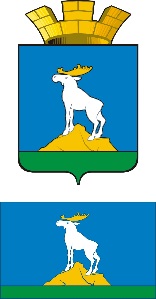 ГЛАВА НИЖНЕСЕРГИНСКОГО ГОРОДСКОГО ПОСЕЛЕНИЯПОСТАНОВЛЕНИЕ17.08.2018 г.               № 384г. Нижние Серги                Об утверждении Порядка согласования содержания видеоматериалов, направленных на противодействие идеологии терроризма в Нижнесергинском городском поселенииВ соответствии с Федеральным законом от 06.10.2003 № 131-ФЗ "Об общих принципах организации местного самоуправления в Российской Федерации", Федеральным законом от 06.03.2006 № 35-ФЗ "О противодействии терроризму", во исполнение пункта 3 вопроса IV Протокола совместного заседания антитеррористической комиссии в Свердловской области и оперативного штаба в Свердловской области от 02.03.2018 № 1, руководствуясь Уставом Нижнесергинского городского поселения,ПОСТАНОВЛЯЮ:1.  Утвердить Порядок согласования содержания видеоматериалов, направленных на противодействие идеологии терроризма в Нижнесергинском городском поселении (прилагается).2. Опубликовать настоящее постановление путем размещения полного текста на официальном сайте Нижнесергинского городского поселения в сети «Интернет».3. Контроль исполнения настоящего постановления оставляю за собой.Глава Нижнесергинского городского поселения                                                                       А.М. ЧекасинУтвержден постановлением главы Нижнесергинского городского поселения от 17.08.2018 № 384Порядок согласования содержания видеоматериалов, направленных на противодействие идеологии терроризма в Нижнесергинском городском поселении1. Согласование содержания видеоматериалов, направленных на противодействие идеологии терроризма в Нижнесергинском городском поселении, осуществляется Департаментом информационной политики Свердловской области.2. Подготовленный видеоматериал, с соблюдением норм и правил, предусмотренных Федеральным законом от 06 марта 2006 года N 35-ФЗ "О противодействии терроризму", и заявление о согласовании его содержания организация или физическое лицо направляет в Департамент информационной политики Свердловской области.3. В заявлении о согласовании содержания видеоматериала указывается следующее:1) полное наименование, юридический адрес производителя видеоматериала;2) цель создания видеоматериала;3) содержание видеоматериала;4) автор идеи, оператор;5) информация о лицах, задействованных в сюжете, времени и месте съемок;6) возраст зрителя, с которого рекомендован просмотр видеоматериала;7) предполагаемое место размещения (демонстрации) видеоматериала.4. Сроки согласования видеоматериала устанавливает Департамент информационной политики Свердловской области.5. Изготовитель видеоматериала после получения положительного ответа принимает решение о публикации видеоматериала.